ChecklisteWahlenKlassenpflegschaft/SchulpflegschaftAufgaben Wann zu erledigen?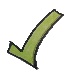 Einladung der Wahlberechtigten (Wer zur Wahl einlädt, leitet die Wahl der oder des Vorsitzenden. Danach leitet die gewählte Person die übrigen Wahlen.)vor der Wahl (mind. 7 Tage)Feststellung und Protokollierung der Wahlberechtigtenvor der WahlVorbereitung der Wahlzettel bzw. Wahlurnevor der Wahlggf. Benennung einer Wahlleiterin/eines Wahlleiters (falls die/der Einladende sich selbst zur Wahl stellt oder vorgeschlagen wird)vor der WahlVorstellung der zu wählenden Ämterwährend der WahlErmittlung der Kandidatinnen und Kandidaten und entsprechende Protokollierungwährend der WahlÜberprüfung der Wählbarkeit der Kandidatinnen und Kandidatenwährend der WahlVorstellung der Kandidatinnen und Kandidaten während der Wahlggf. Zulassung von Fragen an die Kandidatinnen und Kandidatenwährend der WahlAbstimmung über offene Wahlwährend der WahlAbstimmung über geheime Wahlwährend der WahlDurchführung der Wahlgängewährend der WahlAuszählung der Wahlergebnisse und Übernahme in das Protokollnach der WahlAnnahme der Wahl durch die Kandidatinnen und Kandidatennach der WahlAbzeichnung des Protokolls durch die Wahlleiterin/des Wahlleiters und der Protokollantin/des Protokollantennach der WahlWeitergabe des Protokolls an die Schulleitung, den Klassenpflegschaftsvorsitzenden und den Elternnach der WahlAufbewahrung der Stimmzettel bis zum Ablauf der Einspruchsfrist (innerhalb von 2 Wochen nach Bekanntgabe)nach der Wahl